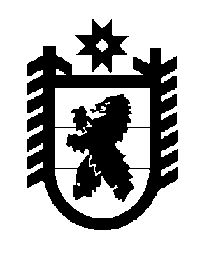 Российская Федерация Республика Карелия    ПРАВИТЕЛЬСТВО РЕСПУБЛИКИ КАРЕЛИЯПОСТАНОВЛЕНИЕот  11 января 2017 года № 6-Пг. Петрозаводск О внесении изменения в постановление ПравительстваРеспублики Карелия от 10 ноября 2008 года № 235-ППравительство Республики Карелия п о с т а н о в л я е т:         	Внести в приложение № 2 к постановлению Правительства Республики Карелия от 10 ноября 2008 года № 235-П «О разграничении имущества, находящегося в муниципальной собственности Сегежского муниципального района» (Собрание законодательства Республики Карелия, 2014, № 12, ст. 2307) изменение, изложив пункт 2 в следующей редакции:ГлаваРеспублики Карелия                                                                 А.П. Худилайнен«2.Квартиры № 1, 2пос. Волдозеро, ул. Центральная, 21площадь 55,3 кв. м».